R v Zoe, 2020 NWTSC 51	S-1-CR-2020-000071IN THE SUPREME COURT OF THE NORTHWEST TERRITORIESIN THE MATTER OF:HER MAJESTY THE QUEEN- v -BOBBY ZOE____________________________________________________ Transcript of the Decision of The Honourable JusticeS.H. Smallwood, sitting in Yellowknife, in the Northwest Territories, on the 19th day of November, 2020.____________________________________________________APPEARANCES:B. MacPherson (by telephone):	Counsel for the CrownJ. Cunningham (by video):	Counsel for the Applicant______________________________________I N D E XPAGEREASONS FOR DECISION	2REASONS FOR DECISIONTHE COURT:	All right.	So I will begiving a decision today.The applicant, Bobby Zoe, was designated adangerous offender and sentenced to anindeterminate sentence.	He successfully appealedhis sentence, and the matter was remitted back tothe Territorial Court for a new sentencinghearing.Mr. Zoe now brings an application forprohibition to prevent the sentencing judge fromrehearing the Crown's application to have Mr. Zoedeclared a dangerous offender.On February 23, 2016, Mr. Zoe was convictedafter trial in the Territorial Court of threeoffences:	breaking and entering into a dwellinghouse and committing sexual assault, breaking andentering into a dwelling house and committingtheft, and breach of probation for failing tokeep the peace and be of good behaviour.Following Mr. Zoe's convictions, the Crownsought to have Mr. Zoe designated as a dangerousoffender.	The sentencing judge presided over adangerous offender hearing, which was held from25	July 10 to 12, 2017.	The matter was thenadjourned to December 7, 2017, for counsel tomake written submissions.	Following brief oralsubmissions, the matter was adjourned to thefollowing day for decision.On December 8, 2017, the sentencing judgefound that Mr. Zoe was a dangerous offenderpursuant to section 753(1)(b) of the CriminalCode.	The sentencing judge then went on tosentence Mr. Zoe to an indeterminate period ofdetention.Mr. Zoe appealed his convictions and hisdesignation as dangerous offender and theindeterminate sentence to the Court of Appeal.Court of Appeal decision was released on January31, 2020.	The Court of Appeal dismissedMr. Zoe's conviction appeal but allowed thesentence appeal.	The sentencing was remittedback to the Territorial Court for a newsentencing hearing.In allowing the sentence appeal, the Courtof Appeal concluded that the sentencing judge hadcommitted two errors of law:	failing to considerMr. Zoe's treatment prospects before designatinghim a dangerous offender and applying apresumption of an indeterminate sentence.In the Territorial Court, the same judge whopresided over the trial and sentencing wasassigned to hear the new sentencing hearing.Mr. Zoe brought an application to have thesentencing judge recuse himself on the basis thatthere was a reasonable apprehension of biasbecause the sentencing judge had heard the firstdangerous offender application and made a numberof findings that bore directly on issues to bedetermined at the rehearing.On June 30, 2020, the sentencing judgedismissed the recusal application.Mr. Zoe now applies to prohibit thesentencing judge from rehearing the dangerousoffender application on the basis that therewould be a reasonable apprehension of bias if hewere to do so.14Position of the PartiesThe applicant claims that allowing thesentencing judge to rehear the dangerous offenderapplication would give rise to a reasonableapprehension of bias and that in coming to thedecision not to recuse himself, the sentencingjudge applied the wrong test.The Crown argues that the sentencing judgeapplied the correct legal test and that there isno reasonable apprehension of bias.	The Crownargues that the sentencing judge was correct notto recuse himself and invites the court todismiss the application.1Application of the Incorrect Legal TestIn an application for recusal, there is apresumption of impartiality.	Our judicial systemis premised on the concept that the judges makedecisions without bias or prejudice.The test to determine whether a judge has areasonable apprehension of bias and should bedisqualified was established in Committee forJustice and Liberty v. National Energy Board,[1978] 1 S.C.R. 369, as cited in Wewaykum Indian12	Band v. Canada, [2003] 2 S.C.R. 259 at 289:13	(as read)14... the apprehension of bias must bea reasonable one, held by areasonable and right-minded person,applying themselves to the questionand obtaining thereon the requiredinformation.	In the words of theCourt of Appeal, that test is 'Whatwould an informed person, viewingthe matter realistically andpractically -- and having thoughtthe matter through -- conclude?Would he think that it more likelythan not that [the decision-maker],whether consciously orunconsciously, would not decidefairly?'4I summarized the law in the R v. Shingatok,2018 NWTSC 58 at paras. 15-16, with respect tothe reasonable person and the requirement for theapprehension of bias:	(as read)9The reasonable person is not verysensitive or scrupulous and wasfurther described by Justice Cory in13	S.(R.D.), [1997] 3 S.C.R. 484 at p.14	531, as requiring:15[T]he reasonable personmust be an informedperson, with knowledge ofall of the relevantcircumstances, includingthe "traditions ofintegrity and impartialitythat form a part of thebackground and apprisedalso of the fact thatimpartiality is one of theduties that judges swear to uphold."1The onus is on the person allegingbias, and the threshold for real orperceived bias is high.	A reallikelihood or probability of biasmust be shown and mere suspicion isnot enough.	There is a presumptionthat judges will fulfil their oathof office, which requires a judge torender justice impartially.	Alljudges owe a fundamental duty to thecommunity to make impartialdecisions and to appear impartial.14	S.(R.D.), supra at p. 532-534.15Mr. Zoe claims that the sentencing judge erred byapplying the incorrect test and focussing onwhether there were reviewable errors in hisoriginal decision rather than considering whethera reasonably informed person would view a judgehearing a dangerous offender hearing for thesecond time and being asked to make findings offact again as being impartial.The Crown argues that there was no errorbecause the sentencing judge referred to thecorrect legal test and then applied it.In his decision, the sentencing judgereferred to the errors found by Court of Appealand viewed them as arising because of a new testset by the Supreme Court of Canada in R v.Boutilier, 2017 SCC 64, which was released twoweeks after the sentencing decision in this case.Whether Boutilier established a new test orsimply refined the previous test is a matter ofdebate and not relevant to this decision.In his reasons, the sentencing judge went onto state the correct legal test from the NationalEnergy Board case.	He then stated at p. 6-7 ofhis decision:	(as read)13In this case, the reasonable personwould be aware that a judge is boundby his oath; that a judge conductinga hearing will listen to theevidence, listen to counsel, listento their arguments; consider theevidence and the arguments; applythe law and render a decision; thata judge is indifferent to theoutcome but must, to the best of hisability, ensure justice is done;that a judge is aware of andrespects the principle of staredecisis; that a judge is aware thatsuperior courts have the authorityto overturn trial court decisions,and a judge accepts and respects theappellate decision; that superiorcourts have the authority to directtrial court judges on issuesrelevant to the law and procedure;and a judge will accept and respectthat authority and comply with thosedirections.I acknowledged that the Courtof Appeal was critical of the way inwhich I considered and applied theGladue factors, but the Court didnot consider my error on this issueas a reviewable error.	I believethe person referred to in the quotetaken from the National Energy casewould conclude that in thecircumstances of this case, I canconduct the rehearing.	The recusalapplication is denied.23The focus of the applicant in submissions atthe recusal application was not just on theerrors made by the sentencing judge at theinitial dangerous offender hearing but on theevidence and determinations that would need to bemade by the sentencing judge at a rehearing.Counsel for the applicant stated in submissions:(as read)5Our position is that any judge whomade the findings and determinationsthat were made in this case wouldappear to an informed person to havea predisposition towards aparticular result.	And that is veryunderstandable since the dangerousoffender hearing encompasseswide-ranging evidence about anoffender's background, criminalhistory, correctional history,assessments of risk, intractability,treatability, and all thepossibilities of lesser measuresthat could protect the public.Especially when a decision ismade to order someone to beincarcerated indeterminately, theinformed person would think that theoriginal judge would havestrongly-held views and findingslingering from this challenging role1	that was affected first time around.2In the sentencing judge's recusal decision, hefocused on the appeal and the impact of the Courtof Appeal's decision regarding his errors on thereasonable person and did not address issuesraised by the applicant in submissions.While the sentencing judge articulated thecorrect legal test and adequately described thereasonable person and the information regardingthe appeal process the reasonable person wouldhave knowledge of, his focus was on thereviewable legal errors that might have been madein his original decision and how those would beviewed by the reasonable person.In the original dangerous offender hearing,Mr. Zoe conceded that he should be found adangerous offender but argued that anindeterminate sentence should not be imposed.Counsel for Mr. Zoe sought a penitentiarysentence of eight years to be followed by along-term supervision order for ten years.In deciding to impose an indeterminatesentence on Mr. Zoe, the sentencing judge madefindings including that Mr. Zoe refused to acceptresponsibility for most of his convictions, thatMr. Zoe was an untreated sexual offender who wasunwilling or unable to accept treatment, and thatthere was nothing in Mr. Zoe's background thatwould lower his moral blameworthiness for thepredicate offence.The sentencing judge failed to considerwhether the evidence adduced at the dangerousoffender hearing and his past findings regardingMr. Zoe, Mr. Zoe's background, and Mr. Zoe'slevel of risk, intractability, or treatabilitywould cause a reasonable person to conclude therewas a reasonable apprehension of bias.These are relevant concerns given the natureof a dangerous offender hearing and thesignificance of a dangerous offender designationand an indeterminate sentence on an offender.In the circumstances, I conclude that thesentencing judge, erred in his application of thetest by failing to consider these factors in hisanalysis.20Reasonable Apprehension of BiasTurning now to whether there is a reasonableapprehension of bias and whether the sentencingjudge should be prohibited from rehearing theCrown's application to have Mr. Zoe designated adangerous offender.The first issue I want to address is thejurisprudence on this issue:	When the Court ofAppeal allowed Mr. Zoe's appeal, they stated:(as read)4The decision below is quashed andsentencing is remitted to theTerritorial Court for a newsentencing hearing,9The Court of Appeal did not remit the matterback to the sentencing judge and did notspecifically address whether the matter should beheard by the original sentencing judge or byanother judge.The issue of whether the original sentencingjudge should hear the matter arose in casemanagement in the Territorial Court.	Counsel forMr. Zoe was opposed to the original sentencingjudge hearing the matter.	Counsel wrote to theCourt of Appeal seeking clarification andrequesting to have the formal order indicatewhether the matter was remitted to the originaltrial judge or before a different judge.	TheCourt of Appeal issued an order which restatedthe language from the Court of Appeal decisionbut provided no further clarification.Counsel made submissions at the recusalapplication and before me regarding thejurisprudence in this area when appeals areallowed and new dangerous offender hearings areordered.The Court of Appeal chose not to direct thatthe matter be heard by a particular judge,whether it was the sentencing judge or anotherjudge, although it was open for the Court ofAppeal to do so, pursuant to s.759(3)(a)(ii) ofthe Criminal Code.While the decision in most cases that werepresented to me has been that a new judge shouldbe assigned to the rehearing, I do not think thatthis should be considered a standard practice norshould it automatically occur.	There is no ruleor presumption that a judge should recuse himselffrom a second dangerous offender hearing.	If anoffender is concerned about the same judgepresiding over a rehearing, it is open to theoffender to do as Mr. Zoe has done and bring anapplication for recusal on the basis of areasonable apprehension of bias.	A determinationwill have to be made on the basis of the specificfacts and circumstance of each case.I referred earlier to the test:	whetherthere was a reasonable apprehension of bias,whether a reasonable, informed person couldconclude that it is more likely than not that thesentencing judge, whether consciously orunconsciously, would not decide fairly.The test has been stated in the R v. Kelly,2004 BSC 1063 at para. 31, in relation torehearing a dangerous offender application as:(as read)8... whether a reasonably and fullyinformed person would perceive areal likelihood that the evidenceheard and findings made at theearlier hearing would unconsciouslyaffect the decision made at thesubsequent hearing in spite of theconscientious effort of the judge toguard against that.18The applicant's arguments on this issue aresimilar to those made before the sentencing judgeat the recusal application.	They reflectconcerns about the same judge hearing evidenceregarding Mr. Zoe and his background and havingto make findings about Mr. Zoe's level of risk,intractability, and treatability, and whether theprevious findings made by the same sentencingjudge would cause a reasonable person to concludethat there was a reasonable apprehension of bias.This case is not like in R v. Johnson, 2003BCSC 1839, where the rehearing was going to befocused on an issue that had not been consideredat the first hearing.	In that case, thesentencing judge declined to recuse himself onthe basis that he had made no findings ofcredibility and the hearing was to consider newevidence and would consider the long-termoffender provisions which had not previously beenconsidered.In this case, while there may not befindings of credibility to be made, I understandthat the hearing will require the sentencingjudge to make many of the same findings of factand conclusions as were required at the originalhearing including addressing some issues that maynot have been considered at the previous hearing.In finding Mr. Zoe a dangerous offender anddeciding to impose a indeterminate sentence onhim, the sentencing judge necessarily had to makefindings about Mr. Zoe that were negative.	Asthe Supreme Court of Canada stated in R v.Boutilier, 2017 SCC 64 at para. 3, the dangerousoffender provisions of the Criminal Code:(as read)27... authorize the most extreme andclearest form of preventativesentence that can be imposed on anoffender, indeterminate detention,in order to protect the public froma small group of persistentcriminals with a propensity forcommitting violent crimes againstthe person.10In this case, the sentencing judge made anumber of findings regarding Mr. Zoe.	Among theconclusions made by the sentencing judge are asfollows:	(as read)15Even the mere possibility ofeventual control of the defendant'scriminal behaviour in this caseassumes that the defendant willcooperate in treatment.	This ishighly unlikely considering hisattitude to date.	He has beendiagnosed as an untreated sexualoffender.2526	And later:	(as read)27The defendant refuses to acceptresponsibility for most if not allof his convictions including thematters before the Court ... Iappreciate the expert evidence thatdenial with respect to sexualassault convictions does notinterfere with treatment.	But thatpresumes, or at least assumes, theoffender can and will accepttreatment.	Expert opinion suggeststhat the defendant has troubleaccepting treatment in grouptherapy.	He has been accommodatedwith one-to-one treatment.	However,he has not either understood hisobligations or he has refused toaccept his obligations toparticipate.20The sentencing judge ultimately concludedthat Mr. Zoe was "an untreated sexual offenderwho has been unwilling or unable to accepttreatment."In coming to these conclusions, thesentencing judge has made findings of fact andexpressed a clear opinion regarding Mr. Zoe'streatment history and prospects.	It is difficultto conceive how a reasonable informed personcould come to the conclusion that when presentedwith the same or very similar evidence that thesentencing judge, whether consciously orunconsciously, would not be predisposed to comingto the same conclusions.	Having made negativeconclusions about Mr. Zoe, his background, andhis prospects for treatment, the concern is thatthe sentencing judge, despite a conscientiouseffort, might not be open to a differentconclusion.Another issue raised at the recusalapplication was the sentencing judge's approachto the Gladue factors.	Section 718.2(e) of theCriminal Code requires judges to pay attention tothe circumstances of Aboriginal offenders whensentencing them.	They are also applicable indangerous-offender and long-term-offenderproceedings.The Supreme Court of Canada in the cases ofGladue and Ipeelee required sentencing judges toconsider the unique systemic or backgroundfactors which may have played a part in bringingthe particular Aboriginal offender before theCourt and the types of sentencing procedures andsanctions which might be appropriate in thecircumstances for the offender because of hisAboriginal background.As part of this process, judges are requiredto take judicial notice of the broad systemic andbackground factors affecting Aboriginal people.This includes taking judicial notice of thingslike the history of colonialism, displacement,and residential schools, among other things.Mr. Zoe is an Aboriginal offender, and atthe sentencing hearing, a presentence report wasprepared.	The presentence report detailedMr. Zoe's background and referred to issues, likehis issues with substance abuse, his criminalhistory, and issues in various treatmentprograms.In submissions, both counsel urged thesentencing judge to consider the unique systemicand background factors that might have played apart in bringing Mr. Zoe before the Courts andthe types of sentencing procedures and sanctionswhich may be appropriate in the circumstances forMr. Zoe because of his Aboriginal heritage orconnection.In his decision, the sentencing judgereviewed some aspects of Mr. Zoe's background inhis decision before concluding:	(as read)27I cannot see anything in thedefendant's background that shouldlower his blameworthiness withrespect to the predicate offence.5This conclusion overlooked evidence in thepresentence report which should have beenconsidered in a fulsome analysis of the Gladuefactors.	The sentencing judge's decision made noreference to taking judicial notice of uniquesystemic and background factors which might haveaffected Mr. Zoe.While the Court of Appeal did not find thatthe sentencing judge erred in his considerationof the Gladue factors, it did state at R v. Zoe,2020 NWTCA 1 at para. 54:	(as read)17Even based on the evidence in thepresentence report, this was animpoverished approach tounderstanding and applying Gladuefactors.23The Court of Appeal considered the potentialapplicability of the Gladue factors in adangerous offender hearing in its decision,stating at paras 57-8:	(as read)1We note that in some cases Gladuefactors may have a limited role in adangerous-offender situation whereprotection of the public is aprimary factor:	R v Bonnetrouge,2017 NWTCA 1 at para 22.Significant Gladue factors may notbe enough on their own to avoid adangerous offender designation orsentence.However, Gladue factors may bemore relevant to determining whetherculturally sensitive programmingmight enhance the offender'sprospects of rehabilitation andtreatability:	R v. Moise, 2015 SKCA39 at para 24; Bonnetrouge at para23.	This is especially relevant tothis case.	There is some evidencethat Mr. Zoe has been meeting with atraditional counsellor for a certaintime period, and this has beenpositive.25This issue was raised by counsel for Mr. Zoe inthe recusal application.	Counsel argued thatGladue was going to be a significant factor in asecond dangerous offender hearing and thatapplying Gladue in a robust manner was going tobe required.	Counsel expressed the concern thatthe judge might approach sentencing a second timewith preconceived ideas about these issues basedupon on the first hearing.In his recusal decision, the sentencingjudge disposed of this concern stating:that there were Gladue factors, andthey were considered.19The sentencing judge later noted that thiswas not considered a reviewable error by theCourt of Appeal.The sentencing judge's decision does notspecifically address whether a reasonableinformed person would perceive a real likelihoodthat the evidence heard and findings made at theearlier hearing with respect to the Gladuefactors would affect the decision made at thesubsequent hearing particularly considering therole that Gladue factors may play in theanalysis.	The sentencing judge's approach toGladue in his original sentencing decision, hisresponse to concerns raised by counsel at therecusal application and to the Court of Appeal'scomments regarding Gladue raise concerns abouthis consideration of Gladue factors at a seconddangerous offender hearing.This concern adds to my conclusion that areasonable informed person would conclude thatthat when presented with the same or very similarevidence that the sentencing judge, whetherconsciously or unconsciously, would bepredisposed to coming to the same conclusions,including in his consideration of the Gladuefactors.For these reasons, I conclude that thesentencing judge erred in his consideration ofthe applicable legal test.	I also conclude thata reasonable fully informed person viewing thismatter realistically and practically wouldconclude that there is a real possibility of biasif the same sentencing judge were to preside overthe second dangerous offender hearing,notwithstanding that there may be no suggestionof actual bias.Therefore, there will be an orderprohibiting the Deputy Judge J.R. McIntosh frompresiding over Mr. Zoe's dangerous offenderhearing.(PROCEEDINGS CONCLUDED)7	_____________________________________________________891011121314151617181920212223242526271	CERTIFICATE OF TRANSCRIPT2I, the undersigned, hereby certify that theforegoing pages are a complete and accuratetranscript of the proceedings taken down by me inshorthand and transcribed from my shorthand notesto the best of my skill and ability.	Judicialamendments have been applied to this transcript.9Dated at the City of Calgary, Province ofAlberta, this 10th day of December 2020.1213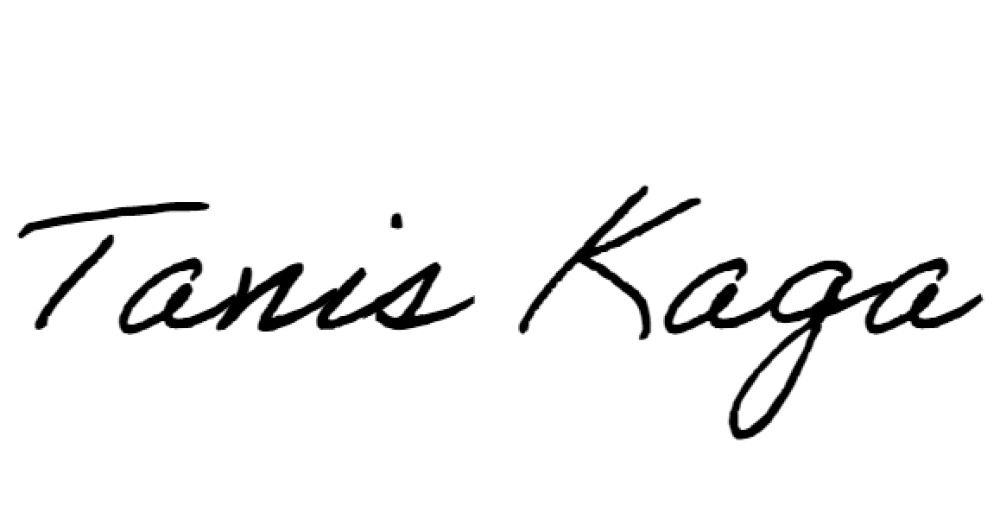 1415	________________________________Tanis Kaga, CSR(A)Official Court Reporter1819202122232425262710(asread)1112I concede, as stated by the Court of13Appeal... that mine was an14impoverished approach to15understanding and applying Gladue16factors.	My reasons do establish